Publicado en Madrid el 03/05/2017 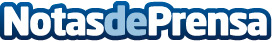 Un pequeño comercio, finalista con Zara en los Premios de InternetEl pequeño comercio Kukadas ha sido seleccionado como finalista en los prestigiosos premios del Día de Internet, compitiendo con la tienda online de Zara en la recta final de esta edición. Así lo ha comunicado a este pequeño negocio de regalos y complementos el Comité de Impulso del Día Mundial de Internet, lo que ha causado un gran entusiasmo en su localidad de GaliciaDatos de contacto:Equipo Kukadas.tiendawww.kukadas.tiendaNota de prensa publicada en: https://www.notasdeprensa.es/un-pequeno-comercio-finalista-con-zara-en-los Categorias: Telecomunicaciones Galicia Emprendedores E-Commerce Recursos humanos Premios http://www.notasdeprensa.es